Acceso (acceso.ku.edu)Unidad 1, AlmanaqueLos anuncios ... atrayendo al cliente latinoThalia - Commercial "Me Encanta" Hershey´s A mí el chocolate me encanta con almendras. ¡Me da felicidad!: feliz, alegre, contenta. Me encanta cómo truena la almendra, mira, escucha (crujido). El cholocate Hershey’s es felicidad.This work is licensed under a 
Creative Commons Attribution-NonCommercial 4.0 International License.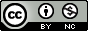 